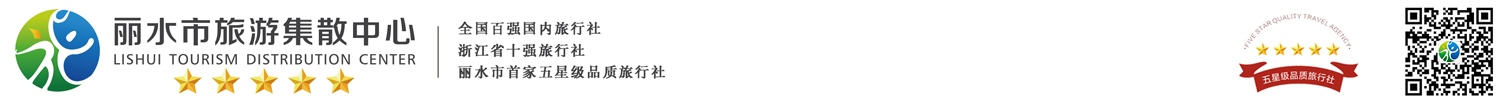 厦门双动三日行程单行程安排费用说明其他说明产品编号455025出发地丽水市目的地福建省-厦门市行程天数3去程交通无返程交通无参考航班无无无无无产品亮点无无无无无D1D1行程详情上午：丽水高铁站集合，乘坐动车赴海滨花园城市-厦门（参考班次：D3211 丽水-厦门北 08:48-13:05）。用餐早餐：X     午餐：X     晚餐：√   住宿厦门D2D2行程详情上午：早餐后集合车赴码头，乘船过渡赴国家5A级旅游景区、享有海上花园、音乐之乡、步行岛美誉的【鼓浪屿】（轮渡约20分钟，游览时间不少于5小时，具体以当天的船票时间为准），沿途外观万国建筑鼓浪屿有万国建筑博览之称。游恬静美丽的园林风景、为纪念卓越的人民医学家林巧稚教授而建的【毓园】，鼓浪屿上用中餐。用餐早餐：√     午餐：X     晚餐：√   住宿厦门D3D3行程详情上午：早餐后前往前往厦门【集美学村】，参观以“经商南洋，情深乡国”，“倾资兴学，百折不挠”，“赤诚爱国，鞠躬尽瘁”的爱国华侨陈嘉庚先生兴资捐建的，参观被毛主席赞誉为“华侨旗帜、民族光辉”的陈嘉庚先生的【归来堂和铜像广场】，游“瑰丽雄奇“石雕精粹—鳌园景区，浏览爱国华侨-陈嘉庚先生故居，观赏闽南能工巧匠，精心设计的石影、石雕图案、陈嘉庚陵墓、集美解放纪念碑、归来堂；深度了解早期沿海华侨的赤忱爱国之心。用餐早餐：√     午餐：√     晚餐：X   住宿无费用包含1、交通：丽水-厦门往返动车票二等座，当地空调旅游车（按实际人数安排车型，一人一座）；1、交通：丽水-厦门往返动车票二等座，当地空调旅游车（按实际人数安排车型，一人一座）；1、交通：丽水-厦门往返动车票二等座，当地空调旅游车（按实际人数安排车型，一人一座）；费用不包含1、不含行程外的所有费用；1、不含行程外的所有费用；1、不含行程外的所有费用；预订须知1、请携带有效身份证件参团，自行准备防暑防虫以及自身所需常备药品物品。温馨提示1、以上行程遇有特殊情况，我公司在不减少景点的前提下，征得客人同意后可根据实际情况调整行程先后顺序。保险信息特别告知：按《中华人民共和国旅游法》第五十七条及本公司的规定，游客出团前应当与本公司签订完毕旅游合同。未签订旅游合同的，本公司保留单方面终止服务的权利。签字即表示游客已仔细阅读并完全理解本旅游行程单中各个组成部分的内容及含义，并完全同意本条约定的双方的权利和义务。